CE DOCUMENT DOIT ÊTRE REMPLI PAR L’USAGER et joint à la Demande de services en déficience physique services spécialisés externes. Afin d’être en mesure de bien évaluer votre admissibilité au programme et de nous permettre de bien connaitre votre situation, veuillez répondre le plus justement possible aux questions ci-dessous. Important de compléter l’adressogramme en haut à droite de ce document.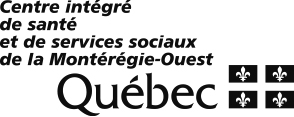 COMPLÉMENT D’INFORMATIONPROGRAMME RÉGIONAL DE DOULEURS CHRONIQUES DESCRIPTIF ET OBJECTIFS DU PROGRAMME Descriptif du programme : La finalité de ce programme vise à réduire l’impact de la douleur sur votre fonctionnement global par une auto-prise en charge de la douleur. Le programme ne vise pas le traitement de celle-ci, mais une meilleure compréhension du phénomène douloureux et la reprise d’activités physiques. De façon spécifique, les activités proposées dans ce programme ont pour objectifs de vous permettre :De connaître le phénomène douloureux (lien entre douleur et le système nerveux, mécanismes à l'origine de la douleur);De connaitre les facteurs qui contribuent à maintenir la douleur et ses conséquences sur mon fonctionnement;D’apprendre à vivre avec la douleur;D’intégrer et de maintenir la pratique régulière d’activités physiques dans mon mode de vie au quotidien;De connaitre et d’intégrer les stratégies de gestion de la douleur dans mon quotidien.INFORMATIONS CONCERNANT L’OFFRE DE SERVICELe suivi est offert par des rencontres de groupe. Le groupe est composé d’environ 10 participants. Les rencontres de groupe sont offertes seulement au CRDP St-Hubert situé au 5300, chemin de Chambly dans la ville de Saint-Hubert. Vous devez être en mesure de vous déplacer par vos propres moyens.Le groupe se donne à la fréquence suivante : deux (2) demi-journées par semaine pour 10 semaines consécutives. Vous confirmez votre engagement à participer activement au programme pour TOUTE la durée.Le contenu du groupe est présenté en français.  Il n’y a aucune prise en charge médicale. Aucune prescription médicale incluant la marijuana thérapeutique ne sera faite.  Votre médecin traitant assure le suivi de votre médication et autres investigations pertinentes. Compte tenu que nous n’offrons pas de suivi médical, avez-vous un médecin qui assure votre suivi ? (Ex. : médecin traitant, médecin de famille, spécialiste ou clinique sans rendez-vous)             Oui, nom du médecin :   Non, pour avoir accès à un médecin de famille, vous devez vous inscrire sur la liste d’attente du Guichet d’accès à un médecin de famille (GAMF). Le temps d’attente varie selon la disponibilité des médecins et le nombre de personnes inscrites sur la liste dans votre région.SUIVI / RÉFÉRENCE CLINIQUE DE LA DOULEURSUIVI / RÉFÉRENCE CLINIQUE DE LA DOULEURAvez-vous été référé en clinique de la douleur (ex. : clinique de gestion de la douleur de l’Hôpital Pierre Boucher, de l’Hôpital Charles Lemoyne, de l’Hôpital Brome-Missisquoi-Perkins, etc.) ?Avez-vous été référé en clinique de la douleur (ex. : clinique de gestion de la douleur de l’Hôpital Pierre Boucher, de l’Hôpital Charles Lemoyne, de l’Hôpital Brome-Missisquoi-Perkins, etc.) ?   OUI, précisez à quel endroit ?              Terminé      Attente    NONAvez-vous déjà eu un suivi dans un autre programme de douleurs chroniques ayant une offre de services comparable à celle offerte par notre établissement? Avez-vous déjà eu un suivi dans un autre programme de douleurs chroniques ayant une offre de services comparable à celle offerte par notre établissement?    OUI, précisez à quel endroit ?        NON Je comprends le but et les modalités du programme de douleurs chroniques comme expliqué dans ce document.                                Je comprends le but et les modalités du programme de douleurs chroniques comme expliqué dans ce document.                               Date à laquelle le document a été rempli (AAAA/MM/JJ) :  Signature de l’usager :                                